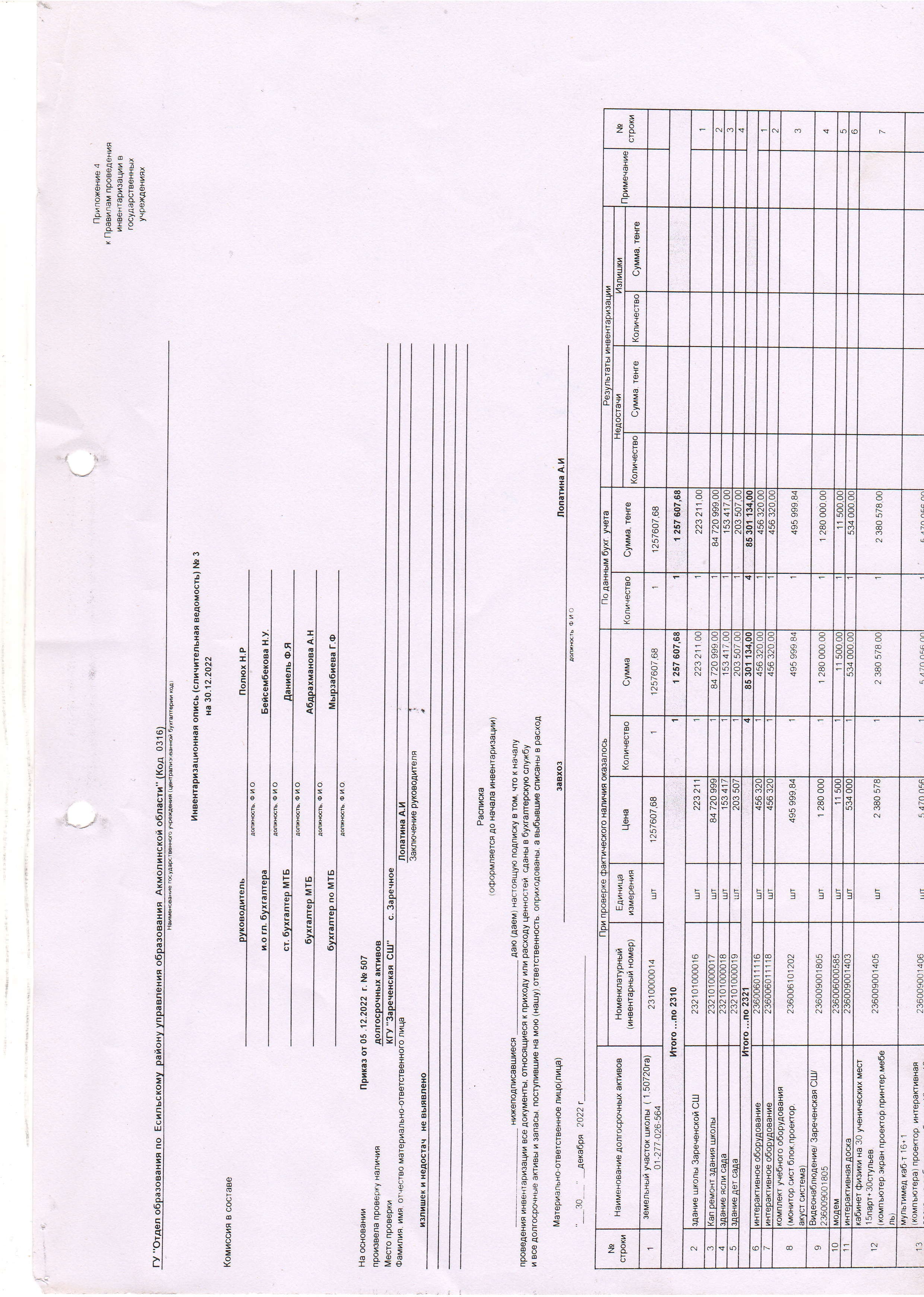 2023-2024 оқу жылына мектептің материалдық-техникалық базасын жабдықтау.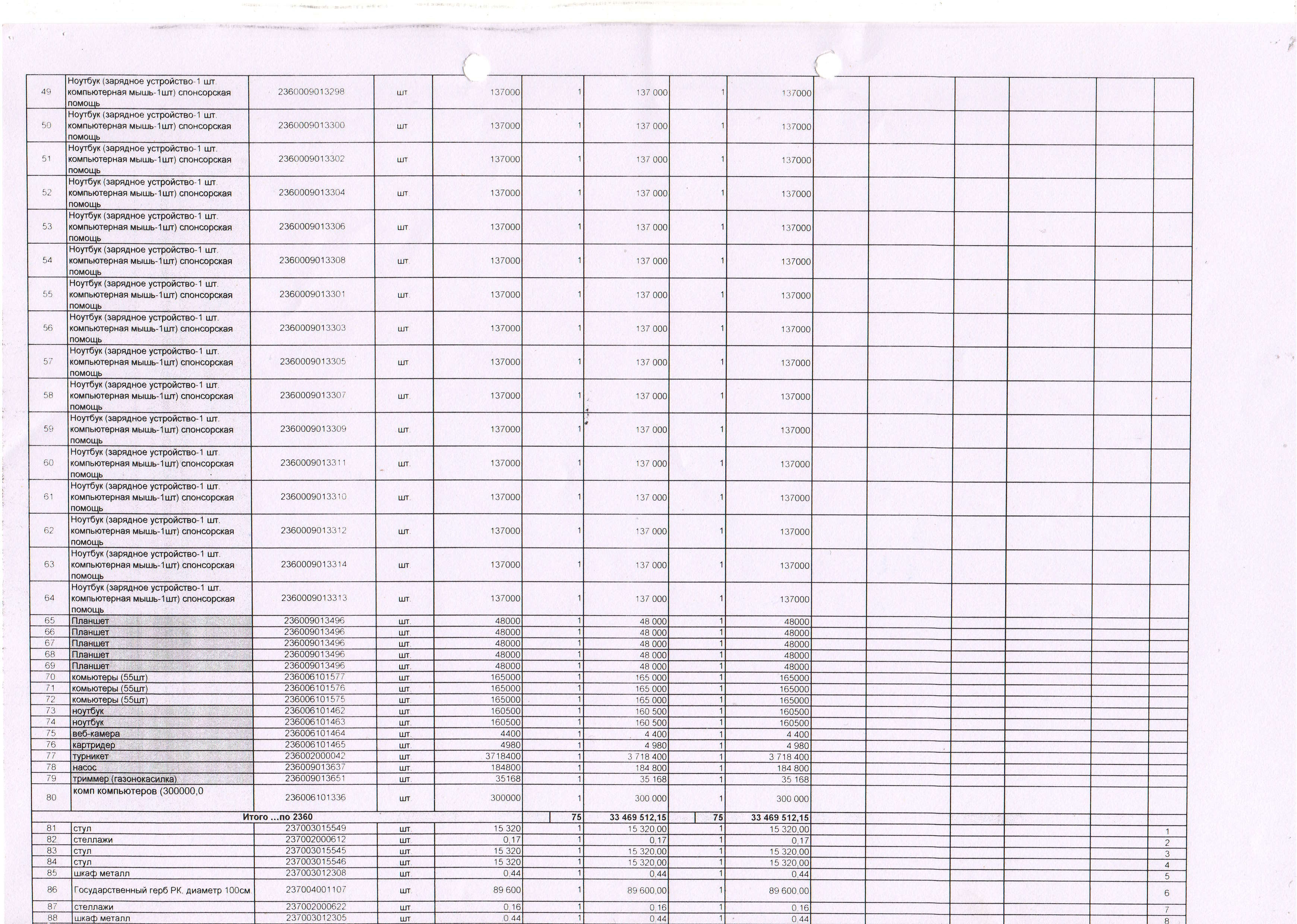 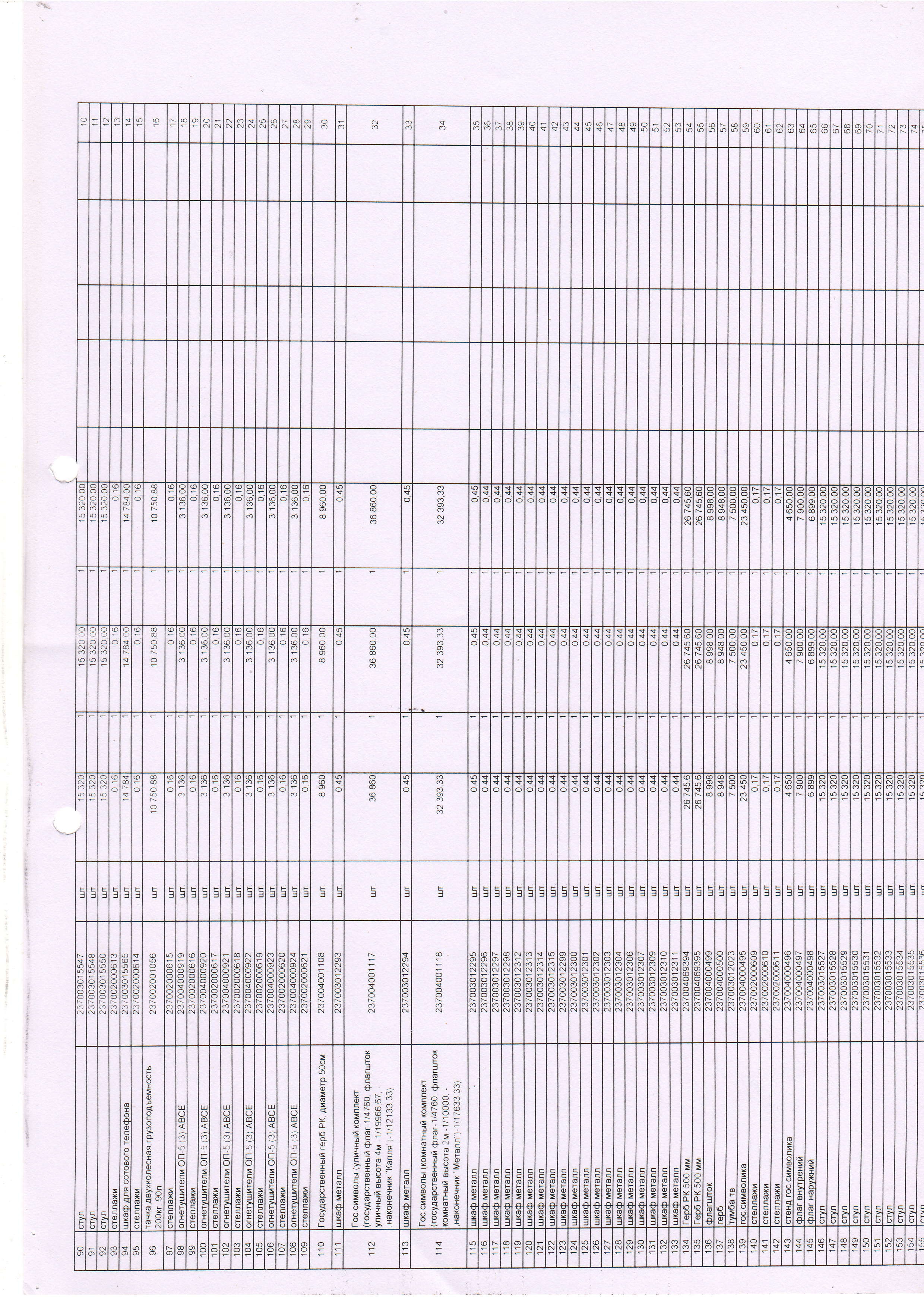 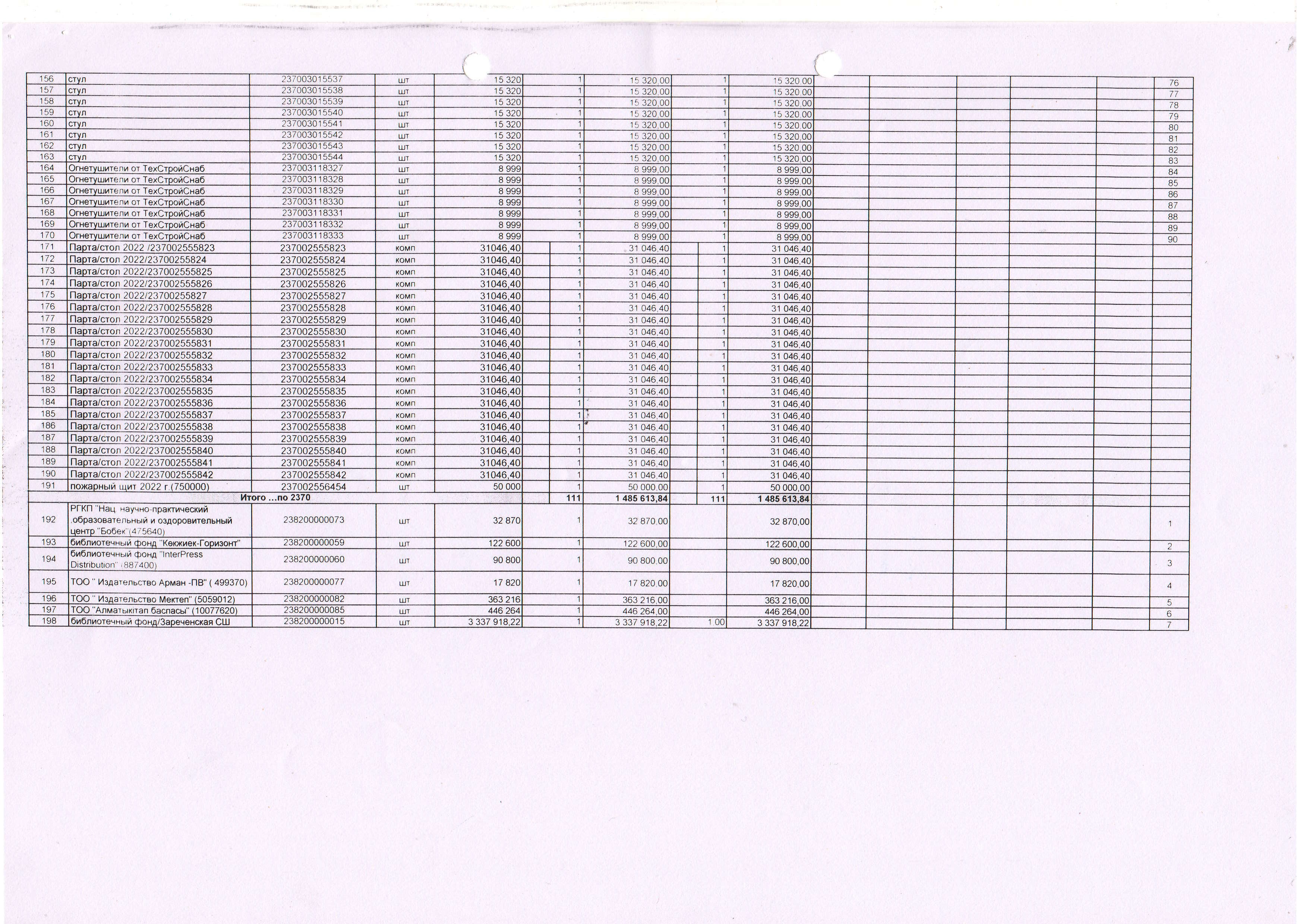 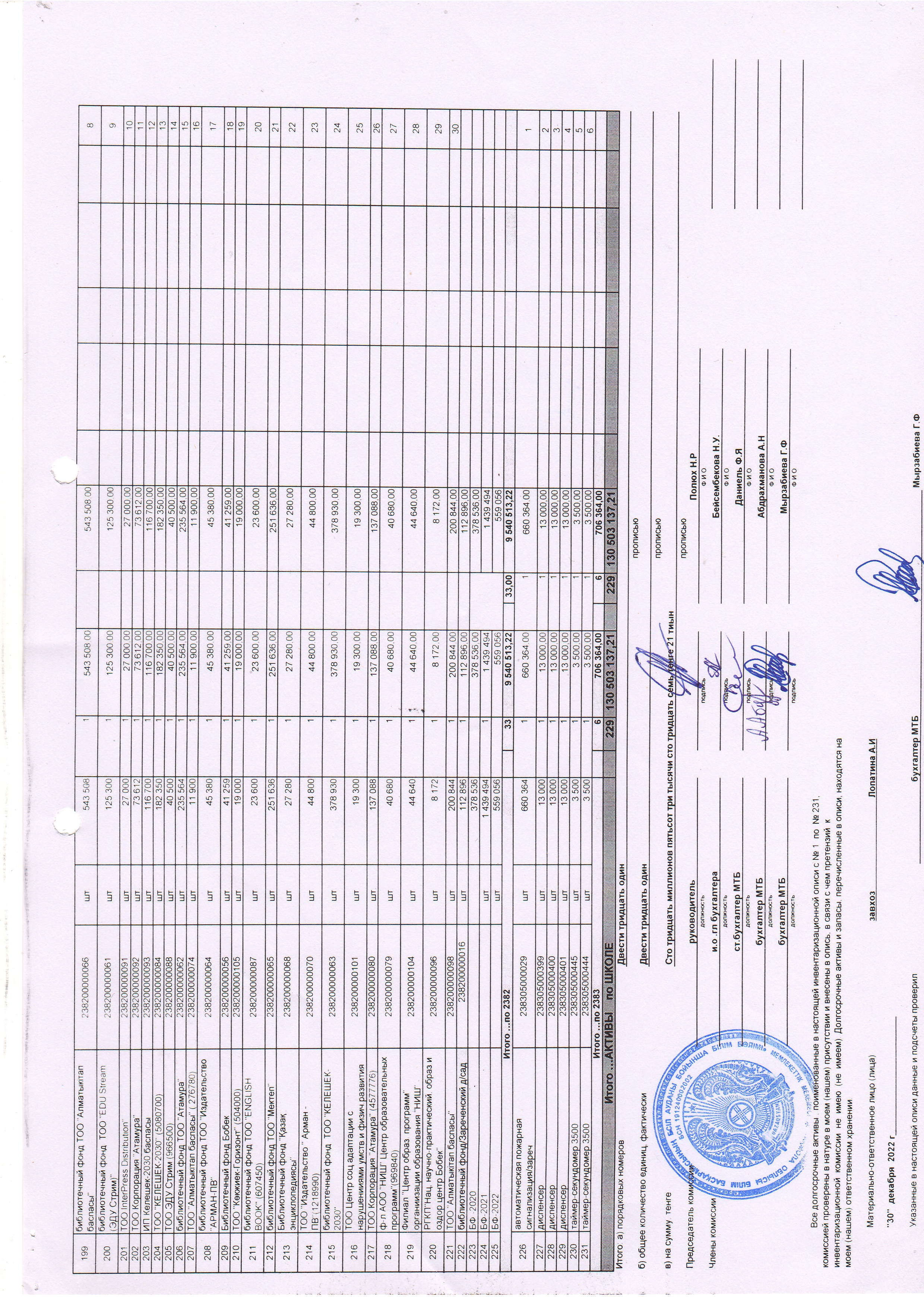 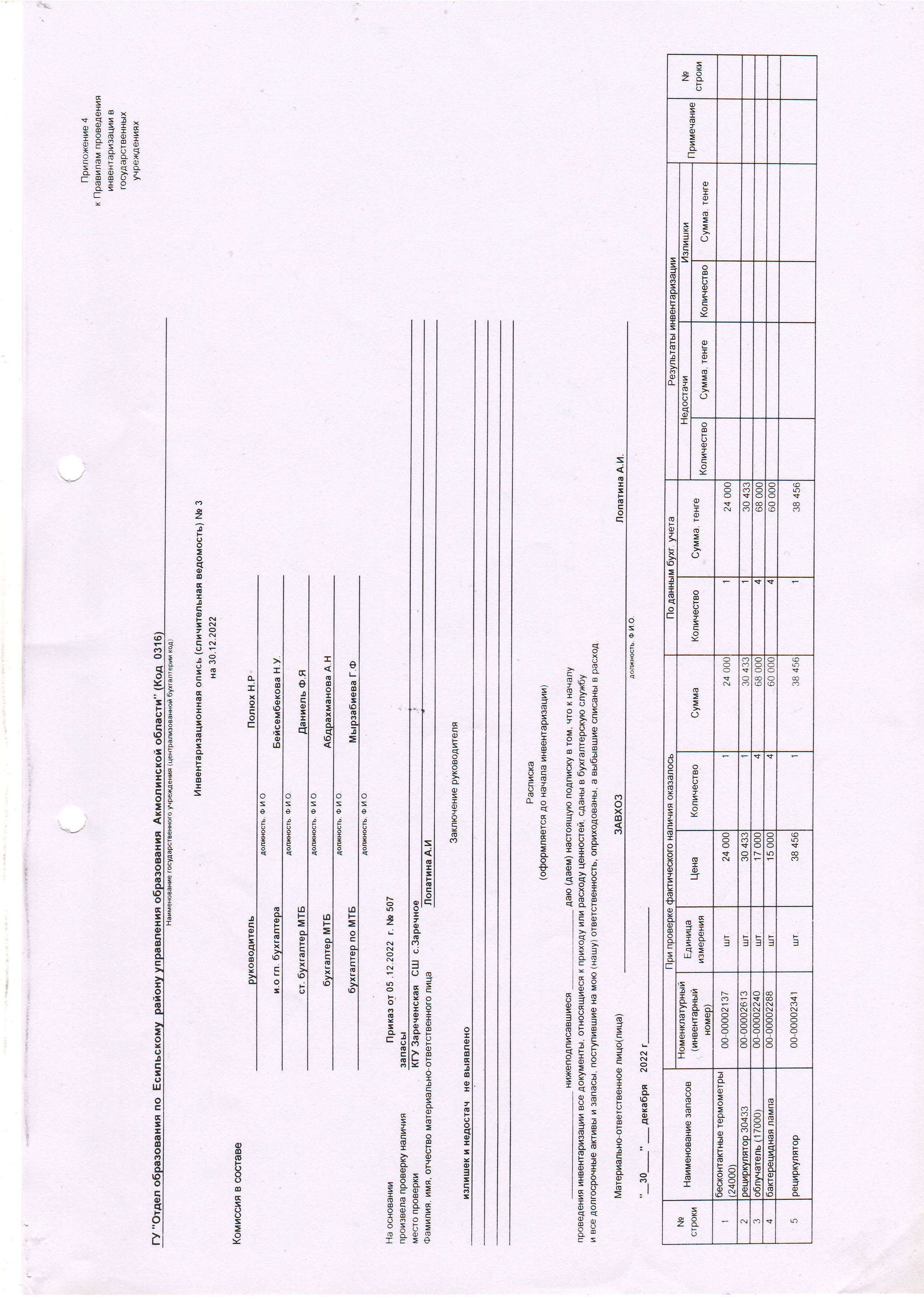 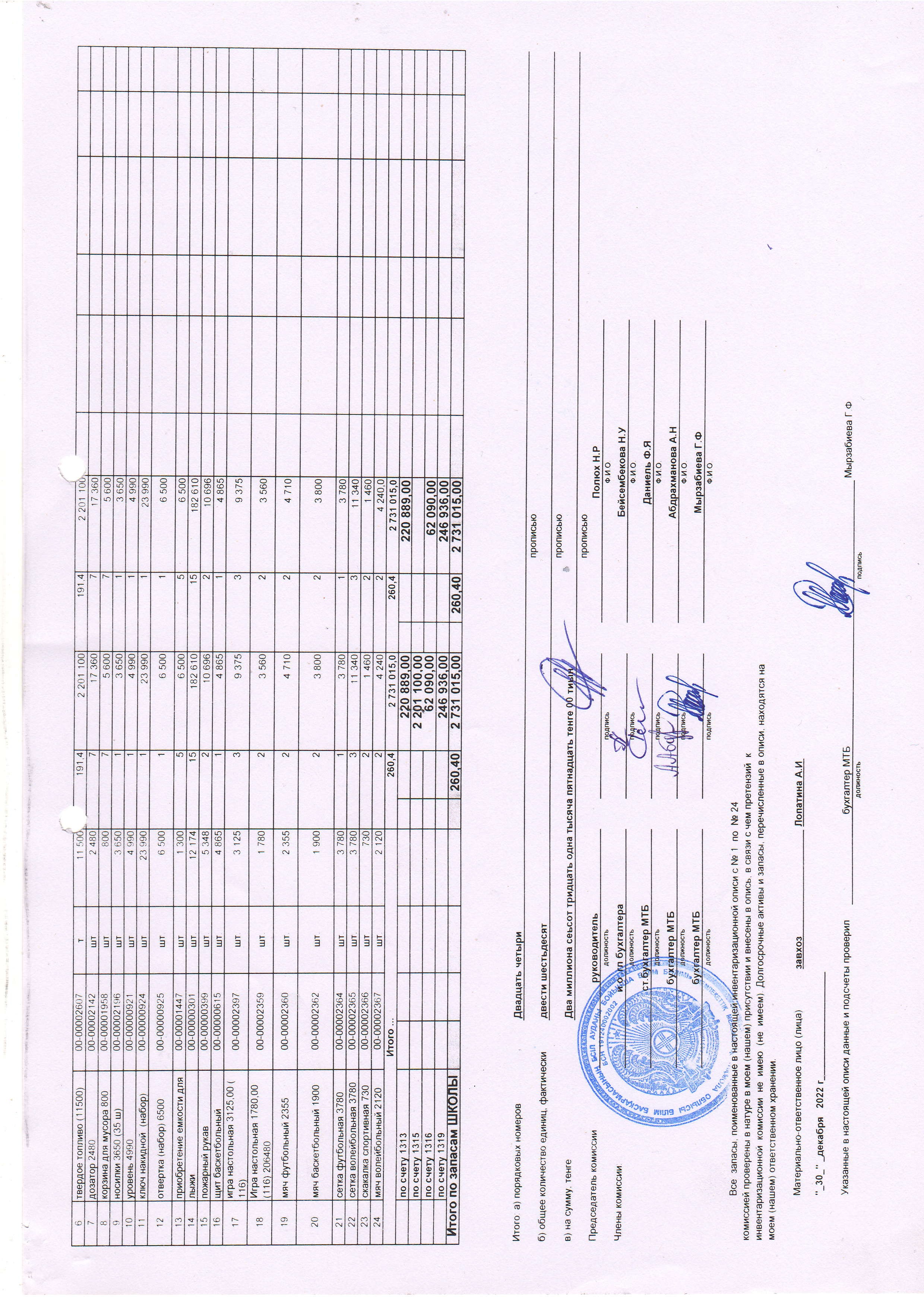 